СЦЕНАРИЙ УТРЕННИКА Звучит музыка. В зал входят девочка и мальчик:Мальчик: Не понимаю…Девочка: Чего ты не понимаешь?Мальчик: Не понимаю, почему это одному дню в календаре - такая честь. Что это за праздник такой - восьмое марта?Девочка: Не понимаешь? Ребята, объясним ему?Все: Объясним!Девочка: Посмотри вокруг!  Взгляни на небо! Вздохни поглубже!Мальчик: Ну, посмотрел…. Ну, взглянул…. Ну, вздохнул…. Ну и что?Девочка: Как что? Весна!Приходит время:С юга птицы прилетают,Снеговые горы таютИ не до сна!Приходит время:Люди голову теряют,И это время Называется весна!Мальчик: Теперь я понял! Восьмого марта мы отмечаем праздник весны!Девочка: И не только…Звучит песня «Фраки-бабочки». В зал заходят мальчики. (В руках за спиной цветы. На проигрыше- вручают цветы мамам и бабушкам).1.Мчались весело в карете, на авто, в кабриолете Мы спешили, в этот зал спешилиНас  улыбками встречайте, комплименты принимайтеВы решили – будет бал, решилиПрипев:Фраки-бабочки, джентльмены, как с картиныС Вами, мамочки, настоящие мужчиныМы цветы мечтаем женщинам даритьО любви безумной говорить.2.Нам почти не интересно сколько слов довольно лестныхСкажут дяди взрослые с усамиМы за дам готовы дратьсяИ жениться и влюбляться Песни петь сегодня вместе с Вами.Припев.3.И соперник нам не страшенДаже если очень важенПусть об этом даже не мечтаетМы для дам на всё готовы Отобьём Вас у любогоМолодость ничуть не помешаетПрипев:Ведущий. Будет праздновать планета Лучший праздник на Земле. Жду от вас, друзья, ответа –Помогите вспомнить мне!Своего ждет нынче старта Праздник дам...Все: Восьмое марта!!!Все с нетерпением ждут 8 Марта, но не потому, что ждут дорогих подарков, а потому, что это – день сюрпризов. Сюрпризную программу подготовили и наши дети. Итак, мы начинаем!Данил К.Почему сегодня в школе
Суета, и шум, и гам?
Потому что мы сегодня
Поздравляем наших мам!
Поздравляем с ярким солнцем,
С песней птицы и с ручьём.
Поздравляем с самым лучшим
Самым женским в мире днём!Марик
Мы желаем мамам нашим
Никогда не унывать,
С каждым годом быть всё краше
И поменьше нас ругать.
Вам желаем, дорогие,
Быть здоровыми всегда,
Чтоб вы долго-долго жили,
Не старея никогда!ДашаКаждый год в начале марта Говорят о чудесах. Не сидится нам за партой, А подснежникам – в лесах.В магазинах все витрины Разукрашены весной, Всюду бегают мужчины –Ждут особый выходной!Учитель:Дорогие мамочки! Мы  хотели вам подарить  мыльные пузыри на праздник, а они быстро лопаются, поэтому  принесли сегодня  разноцветные шары. Но не простые, а волшебные! Это - шарики исполнения желаний. Дети,  давайте будем дарить  шарики гостям  и исполнять их желания. Мамы, бабушки, смотрите, разноцветные шары,Красный, желтый, голубой, выбирай себе любой!Ребенок подходит к мамам и отдает 1 шарик. Мама читает желание на шарике:Вас качая в колыбели, мамы песенки вам пели,А теперь пора и вам прочитать стихи для мам!Настя
Последней снежинкойЗима вдруг растает,И солнце растопит тяжелые льды.Приходит к нам март,И весна наступаетИ праздник нам даритДобра, красоты!ВладЯ стою перед тобойЯ волнуюсь, мамочка!Прислонюсь к щеке рукойУспокоюсь, мамочка!Пусть все видят, что тобоюЯ любуюсь, мамочка!И любовь скрывать не будуПоцелую мамочку!Миша С.Лучистое солнышко,Нам улыбайся!Сегодня день женщин планеты Земля!Добра Вам!Улыбок!Огромного счастья!И самые тёплые наши слова.ДимаПоздравляем женщин всехС праздником весенним!И хотим Вам пожелатьРадости, веселья!КамоСчастья желаем мы ВамИ удачи!Бодрости!Радости!И красоты!Чтобы решалисьЛюбые задачи!Чтобы сбывалисьЛюбые мечты!СеменПусть в делахВсегда и всюдуВам сопутствует успех! И сегодня в праздникСветлыйБудьте ВыСчастливей всех!Учитель: Мамочки, а вы обратили внимание, что стихи вам читали только мальчики?Это не просто так… Я приглашаю вас в салон красоты вместе со своими сыновьями.Конкурс «Парикмахерская»Учитель:Для конкурса "Парикмахерская" я приглашаю на сцену мальчиков. Мамы уже вооружены расчёсками, у них есть по одному банту. И сейчас они быстро и красиво завяжут бантики клиентам парикмахерской. Справившись с заданием, мамы должны поднять расчёску вверх.  А качество их работы определят мальчики. Они будут танцевать гопак - плясать вприсядку, держа руки на талии! Если бантик не упадет с клиента во время танца, значит, мама, обслуживавшая этого клиента, получит 10 баллов. Если бантик свалится с головы, то 0 баллов. Клиенты уже сидят в креслах. Мамы готовы? Начали!(Ребенок отдает следующий шарик  маме или бабушке)На шарике написано:Бабушку-голубушку любят все ребятаПоздравить надо бабушку с днем 8 МАРТА!Учитель:Бабушка, бабуленька или просто ба…Так ласково мы называем нашего доброго друга,Заступницу, воспитательницу, сказочницу, кулинарку,Хранительницу домашнего очага – бабушку.Миша Г.Кто на кухне с поварешкой
У плиты всегда стоит, 
Кто нам штопает одежку,
Пылесосом кто гудит?

Кто на свете всех вкуснее
Пирожки всегда печет,
Даже папы кто главнее
И кому в семье почет? 

Кто споет нам на ночь песню,
Чтобы сладко мы заснули?
Кто добрей всех и чудесней?
Ну, конечно же – бабули! КсюшаУ бабушки нашей счастливые годы -
бабуля ушла на заслуженный отдых. 
Не надо теперь на работу ходить, 
пора отдыхать, за здоровьем следить!

Вот только в квартире она убирает.
Погладит, сготовит, потом постирает. 
Когда же всё в доме сверкает, блестит,
тогда за здоровьем бабуля следит!

Как много внимания требуют внуки!
До ночи бабуля не ведает скуки
Когда всех уложит, угомонит, 
тогда за здоровьем бабуля следит!

Родители внуков приходят с работы,
и бабушка их окружает заботой. 
Какой-то усталый у бабушки вид, 
а вроде на пенсии, дома сидит. ЮляЯ бабулю поздравляю
С женским праздником весны!
Я бабулю обожаю,
Людям бабушки нужны!

Сказку добрую расскажет,
Колыбельную споет,
Теплый зимний шарфик свяжет
И гулять со мной пойдет!

Не накажет шалунишку
И конфетку даст с собой.
И девчонка, и мальчишка,
Любит бабушку любой!

Ближе бабушки чудесной
Нет подружки у меня! 
Мне с бабулей интересно,
Не прожить нам врозь ни дня! Учитель:Мальчики и девочки,Давайте вместе с вамиСпасибо скажем бабушкам,Спасибо скажем мамам!За доброту и ласки,За песенки и сказки,За куклы и машинки, За добрые смешинки,
За мячики и шарики,
За плюшки и за пряники,
За сладкое варенье,
За долгое терпенье.Исполняется песня: «До чего у бабушки вкусные оладушки»Игра «Наряди и оживи»Две команды будут "наряжать" и "оживлять" "бабушек". Для этого приготовлены 2 воздушных шарика и платки. Задача участников эстафеты: 1-й бежит, укрепляет на шарике платок; 2-й бежит, приняв эстафету, и рисует один глаз и одну бровь и т.д. Учитель: В нашем зале даже папы есть! Как же в такой день да без мужской помощи!Ведь на мужских плечах держится вся семья.(от пап зачитывается телеграмма)ТЕЛЕГРАММАВосьмое марта – лучший день,И в этот день весеннийМы просим женщин всей Земли:Примите поздравленья!Веселитесь, не скучайтеИ почаще отдыхайте,Чтобы дома, на работеБыли вы всегда в почете.Подпись: папы.СашаНе узнать сегодня папу –Взял с утра ведро и тряпкуИ большущей шваброй, стоя, Папа пол в квартире моет. Ну и швабра! Ну и папка! Как лягушка, скачет тряпка. По серванту, по обоям –Папа пол в квартире моет. Лужи, брызги – не пройдешь По квартире без галош.Но печалиться не стоит –Папа пол в квартире моет.А соседка, что под нами,Прибежала даже к маме:– Что случилось, что такое?– Папа пол в квартире моет.Ведь сегодня праздник мамин.Мы должны все делать сами!Учитель дает следующий шарик для мамы. На шарике написано: От улыбки хмурый день светлейОт улыбки в небе радуга проснетсяТы улыбку маме подари,Мама тебе тоже улыбнется.(Дети поют частушки)СашаДорогие наши мамы, 
Мы частушки вам споём. 
Поздравляём с восьмым марта 
И привет большой вам шлём. 
Данил К.Очень скоро все мы встретим 
Женский праздник и Весну. 
В этот день просила мама 
Подарить ей тишину. 
Дарина
Ёлочки – сосёночки 
Колкие, зелёные, 
Даже бабушки весной 
В дедушек влюбленные! 
Миша С.
Чтобы маму на работу 
Злой будильник не будил, 
Я ему сегодня на ночь 
Три детальки отвинтил. 
Вера
Я сегодня на скакалке 
Проскакала два часа. 
Ноги целыми остались – 
Отвалилася коса. 
Юля
На гимнастику хожу, 
Ем лишь раз в неделю. 
По секрету вам скажу – 
Стать хочу моделью! 
Руслан
Я мальчишка боевой, 
Боевым остануся. 
Ох! И худо тому будет, 
Кому я достануся. 
Камо
Вот начистить раз в году 
Я решил сковороду. 
А потом четыре дня 
Не могли отмыть меня.КсюшаЯ прожгла рубашку папе, Но не буду горевать -Из неё теперь для Барби Можно платья вырезать!ВладЕсли бабушка сказала:То не трогай, то - не смей,Надо слушать, потому чтоДом наш держится на ней.НастяМы без бабушки однажды Приготовили обед.Сами вымыли посуду,И с тех пор посуды нет.СеменПосвящает воспитаньюПапа свой свободный день.В этот день на всякий случайПрячет бабушка ремень.Данил В.Ходит в школу на собранья,Варит бабушка бульон.Ей за это каждый месяцНосит деньги почтальон...ДашаПод весёлую гармошку Сколько лет уже поём: девять лет уже пропели, Ещё больше пропоём!ВСЕПоздравляем с 8 мартаИ желаем вам всегдаБудьте счастливы, родные!Не грустите никогдаВСЕМы частушки вам пропелиХорошо ли, плохо ли.А теперь мы вас попросим,Чтоб вы нам похлопали.Учитель дает следующий шарик для мамы:Деткам дать задание, проявить старание,Показать нам сейчас, что мы значим для вас!Звучит песня «Суппермама».1.За кулисами или в зале
Ты всегда будешь где-то рядом.
Мне спокойно, ведь я же знаю
Ты поможешь мне нежным взглядом.
Припев:
И будто невзначай, скажу тебе я прямо
Не скромничай, давай ты супермама, супермама
Ты супермама, мама, ты лучшая на свете
Ты супермама, мама, пускай все знают это.
Ты супермама, мама, ты лучшая на свете
Ты супермама, мама, пускай все знают это.
2.Отвечаешь на все вопросы,
Или скромно стоишь в сторонке.
Даже если я стану взрослой
Я останусь твоим ребенком.Припев:
И будто невзначай, скажу тебе я прямо
Не скромничай, давай ты супермама, супермама
Ты супермама, мама, ты лучшая на свете
Ты супермама, мама, пускай все знают это.
Ты супермама, мама, ты лучшая на свете
Ты супермама, мама, пускай все знают это.
3.Ты не глянцевая мама из красивого журнала
Ты любимая, родная
Я хочу, чтобы ты знала
Припев:
Ты супермама, мама, ты лучшая на свете
Ты супермама, мама, пускай все знают это.
Ты супермама, мама, ты лучшая на свете
Ты супермама, мама, пускай все знают это.

Мама, мама, ты лучшая на светеУчитель: Остался шар последний, и цвет любимый мой, ну-ка я теперь прочитаю:                   Весенним ароматом воздух полон                   И ветры шумные летят над головой.                   Пусть мир звенит для вас весенним звоном,                   Мы поздравляем вас ещё с одной весной.                   Этот день словно соткан из нежности,                   Перед ним отступает зима                   Голубые улыбки подснежников                   Милым женщинам дарит весна.                   А мы дарим вам утро весеннее,                   Тёплый вечер и робкий рассвет,                   Солнце яркое, небо бездонное                   Радость жизни на целых 100 лет.                   Пусть этот праздник принесёт                   С весною – счастье и удачу,                   Богатство, радость и ещё                   Большой «букет» друзей в придачу!                                             СПАСИБО, МАМЫ!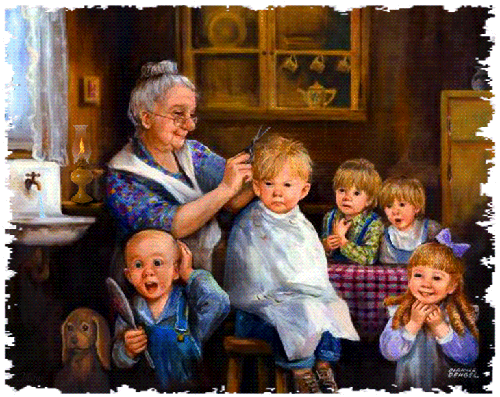 